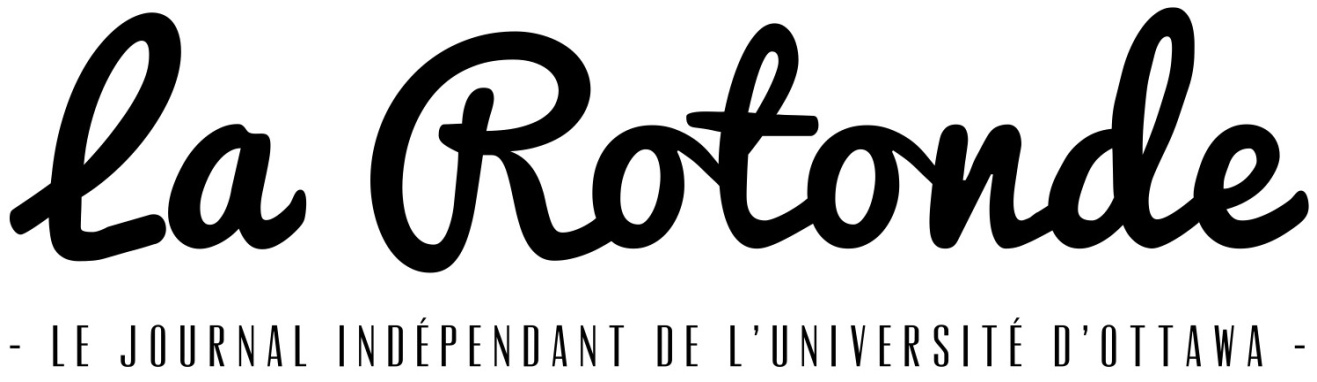 Procès-verbalRéunion du conseil d’administration7 novembre 2014Présences : Julien Imbeau, Samuel Poulin, Hélène Labelle, Mathieu Simard, Véronique Laverdure, Louis Jacques, Simon-Nicolas Grandmaître, Shawn Philip Hunsdale (Observateur de la GSAÉD)& Marc-André Bonneau à partir de 19h56 (Point 6)Absents : Sara Ghalia & Jérôme Simon0- Entrevue avec Abdellah Lahyane, candidat comme membre votant au CA1- OuvertureLouis propose l’ouverture de la réunion à 18h17. Hélène appuie. Adopté à l’unanimité.2- Adoption de l'ordre du jourLouis propose l’adoption de l’ordre du jour modifié. Hélène appuie. Adopté à l’unanimité.3- Adoption du procès-verbal de la réunion du 7 novembre 2014Hélène propose l’adoption du procès-verbal du 7 novembre. Louis appuie. Adopté à l’unanimité.4- Rapport de la directionLe chalet du 19 décembre au 21 décembre 2014 a été un succès.Du nouveau matériel promotionnel a été commandé : Tasses, crayons, chandails, clé USBDeux nouveaux ordinateurs PC ont été achetésL’évaluation de l’ensemble des membres de l’équipe est en cours.La première partie du documentaire sur le Vieux-Hull est terminée. Une deuxième et troisième parties seront filmées dans les prochaines semaines. Lundi le 2 février à 19h aura lieu une réunion de l’équipe à la salle 307 au 603 Cumberland Street, et à 20h30 le documentaire sur le Vieux Hull sera présenté aux membres de la Rotonde. Les membres du CA sont cordialement invitéEsIl y a une formation sur le harcèlement au travail à venirIl y a eu présence de la Rotonde à la conférence Nash – 3 membres étaient présents –Un nouveau système de sauvegarde a été installé pour l’ensemble des données de la RotondeDémission de la corédactrice en chef Sara Ghalia. Un vote est tenu en ce moment afin de savoir si Marc-André Bonneau conserva sa position en assumant les tâches de rédacteur en chef seul. Louis propose l’adoption du rapport de la rédaction en chef. Véronique appuie. Adopté à l’unanimité.5- Budget5.1 Simon-Nicolas présente le budget 2015 préparé par Julien et Jérôme. Il est possible de retrouver le document explicatif en Annexe A.Discussions sur le budget.Louis propose l’amendement de diviser le point 4H Réservations de salles, matériel et rencontres en créant une section 4J Grands évènements à laquelle un budget 3000$ est attribué annuellement. Simon-Nicolas propose. Julien appuie. Adopté à l’unanimité. Louis propose l’adoption du budget 2015. Samuel appuie. Adopté à l’unanimité.6. Prochain AGATrois objectifs d’ici la prochaine AGA : Revoir les règlements, trouver un président d’assemblée et trouver une secrétaire d’assemblée. L’AGA se tiendra le 11 mars à 17h30.7. Candidature d’AbdellahDiscussions sur la candidature d’Abdellah. Hélène propose la candidature d’Abdellah comme membre votant. Louis appuie. Adopté à l’unanimité.8. Comité règlementsLa priorité du comité sera de publier les règlements deux semaines avant l’AGA, c’est-à-dire le 25 février. Nous souhaiterions une nouvelle version des règlements. Le comité doit se rencontrer d’une manière soutenue. Louis sera le nouveau responsable du comité règlements.9. Prochaine réunionUn nouveau Doodle sera proposé pour trouver des disponibilités qui accommoderont les membres votants et non-votants.10- Varia10.1 Membre de la PREFSimon-Nicolas et Marc-André présentent l’association de la PREF (Presse étudiante francophone), une organisation qui relie des journaux étudiants universitaires et collégiaux. Ils souhaitent que la Rotonde en devienne membre. Le prix est de 300 dollars par année pour s’y joindre. Nous pourrions organiser des conférences, tables rondes, ... pour participer au rayonnement de la presse étudiante, et devenir un leader de le presse étudiante hors-Québec. Julien propose l’affiliation de La Rotonde à la PREF.  Louis appuie. Adopté à l’unanimité. 10.2 Discussions sur la potentielle tenue d’une conférence fin marsSimon-Nicolas et Marc-André souhaite organiser une conférence PREF fin mars, avec des conférenciers et des tables rondes. Ils demandent l’approbation du CA pour l’organiser. Discussions. Le CA souhaiterait obtenir une liste d’objectifs, une liste d’invitéEs potentielLEs, et une liste de participantEs potentielLEs. Samuel propose l’appui du CA pour l’organisation d’une conférence de la PREF d’ici la fin du semestre d’hiver. Julien appuie. Adopté à majorité. 10.3 Courriels officielsMathieu propose un huis clos. Louis appuie. Adopté à l’unanimité.11- Levée de la réunionLouis propose la levée de la réunion. Hélène appuie. Adopté à l’unanimité. Fin de la réunion à 20h22.Annexe ALe 27 janvier 2015Budget La Rotonde, janvier à décembre 2015Par Jérôme Simon et Julien Imbeau. Modifié par le Conseil. Ce budget est pour une période de 12 mois, de janvier à décembre 2015 (année fiscale). Table des matières1. Revenus						12. Frais d’exploitation 					23. Promotion						34. Dépenses administratives				45. Ressources humaines					56. Services						71. Revenusa) Publicité localePrévisions - dernier budget : $5 000Revenus - dernier budget : $1 200Prévisions - nouveau budget : $4 000Ligne budgétaire réservée aux revenus publicitaires locaux. Pour ce nouveau budget, le but demeure le même : augmenter la publicité locale et réduire le montant de publicité nationale. Pour ce faire, la direction générale approchera divers commerces avec une entente qui leur fera bénéficier d'un tarif préférentiel. Des cafés, diffuseurs de spectacle et autres organisations francophones de la région seront approchés.b) Publicité nationalePrévisions - dernier budget : $5 000Revenus - dernier budget : $3 900Prévisions - nouveau budget : $8 000Ligne réservée aux revenus publicitaires nationaux. Le but est de maintenir un montant similaire de publicité nationale qu’au dernier budget. c) Cotisation étudiante FÉUOPrévisions - dernier budget : $115 000Revenus - dernier budget : $113 600Prévisions - nouveau budget : $205 000Ligne réservée aux cotisations étudiantes du premier cycle à temps partiel et à temps plein. C’est approximativement $95 000 pour la session d’automne, $90 000 pour la session d’hiver, et $18 500 pour la session de printemps/été, pour un total de $203 500.d) Cotisation GSAÉDPrévisions - dernier budget : $12 000Revenus - dernier budget : $16 400Prévisions - nouveau budget : $16 000Ligne réservée aux cotisations étudiantes du deuxième et troisième cycle à temps partiel et à temps plein pour les sessions d’automne et d’hiver. Le montant approximatif est de $5 000 à $6 000 par session.e) Remboursement TVHPrévisions - dernier budget : $11 000Revenus - dernier budget : $17 600Prévisions - nouveau budget : $13 000Ligne réservée aux chèques de remboursements de la TVH de la part du Gouvernement du Canada. Suzanne Wert, notre comptable, s’occupe de remplir les papiers à cet effet.f) Reliures venduesPrévisions - dernier budget : $500Revenus - dernier budget : 0Prévisions - nouveau budget : $100Ligne réservée à la vente de reliures de La Rotonde. Nous n’anticipons pas de vente de reliures cette année.g) Autres revenusPrévisions - dernier budget : $1 000Revenus - dernier budget : $2 800Prévisions - nouveau budget : $3 000Ligne réservée pour tout autre revenu de La Rotonde. La grande part des autres revenus provient de chèques de salaires qui n’ont pas été encaissés. Cela-dit, nous utilisons de moins en moins cette méthode de paiement.Prévisions - Revenu total : $ 249 1002. Frais d’exploitationa) AssurancePrévisions - dernier budget : 0Dépenses - dernier budget : 0Prévisions - nouveau budget : $5 100 Ligne réservée pour la compagnie d’assurance Gifford & Associates, avec qui nous renouvelons notre contrat chaque année pour environ $5 000. Nous avons déjà payé les contrats d’assurance pour l’année 2014.b) Entretiens et réparationsPrévisions - dernier budget : $500Dépenses - dernier budget : $400Prévisions - nouveau budget : $700Ligne réservée à des fins de réparation/d’entretien des bris d’installations et de l’équipement. La Rotonde paie pour certains frais d’entretiens pour l’immeuble au 109 Osgoode. Il y aura aussi l’entretien du troisième étage au 631 King Edward après le déménagement du bureau de la direction générale.3. Promotiona) Nouveaux présentoirs intérieur et extérieurPrévisions - dernier budget : $2 000Dépenses - dernier budget : 0Prévisions - nouveau budget : $1 000Ligne réservée à l’achat de nouveaux présentoirs extérieurs. Nous voulons augmenter le nombre de présentoirs à l’extérieur. Deux nouveaux présentoirs extérieurs seront achetés avant ou pendant l’été (environ $500 chacun).b) Impression du journalPrévisions - dernier budget : $30 000Dépenses - dernier budget : $35 500Prévisions - nouveau budget : $45 000Ligne réservée pour l’impression et la distribution du journal. Notre fournisseur actuel est Transcontinental. Ça coute $1 800 par édition de 24 pages, et il y a 25 éditions par année.c) Coûts des reliuresPrévisions - dernier budget : $1 200Dépenses - dernier budget : $1 400Prévisions - nouveau budget : $1 500Ligne réservée aux reliures remises aux employés de l’année de production précédente. Le service est fourni par Les Reliures Caron & Létourneau Ltée (30 copies à $39,25 l’unité). Nous voulons aussi offrir une reliure aux bénévoles-journalistes du journal.d) Matériel promotionnelPrévisions - dernier budget : $3 000Dépenses - dernier budget : $2 100Prévisions - nouveau budget : $3 500Ligne réservée aux affiches, brochures, crayons/stylos, en d’autres mots, tous les biens qui portent le logo de La Rotonde qui peuvent augmenter la visibilité du journal. Il faut aussi considérer la promotion du Documentaire de La Rotonde et de son lancement en fin mars/début avril.4. Dépenses administrativesa) Fourniture – ordinateurPrévisions - dernier budget : $3 000Dépenses - dernier budget : $4 500Prévisions - nouveau budget : $3 500Ligne réservée à du nouvel équipement pour les ordinateurs (clavier, écran, souris, ordinateur, disque dur, etc.). Le nouvel équipement va servir à accommoder plus d’employés dans les bureaux de La Rotonde. Il faudra acheter 2 ou 3 ordinateurs de plus pour combler les nouveaux postes de travail suivant le déménagement de la direction au 631 King Edward. b) Fourniture - photo/vidéo/web/logicielsPrévisions - dernier budget : $5 000Dépenses - dernier budget : $4 400Prévisions - nouveau budget : $4 500Ligne réservée aux biens utilisés pour la photographie, la vidéo, le site-web et/ou les logiciels. Ceci inclut les emprunts de caméra et d’équipement, matériel, ententes de production et publication, etc. Il y a une dépense mensuelle d’environ $200 pour Creative Cloud. Nous ne prévoyons pas faire de grandes dépenses pour de l’équipement, puisqu’il y en a eu plusieurs lors du dernier budget (nouvelles lentilles et nouvelle caméra, équipement pour la vidéo et l’audio). c) Papèterie, matériel de bureau, postePrévisions - dernier budget : $1 000Dépenses - dernier budget : $1 800Prévisions - nouveau budget : $2 500Ligne réservée à la papèterie (le papier, l’encre à imprimer, les enveloppes, etc.), au matériel de bureau (stylos, enregistreuses, dossiers, etc.) et à la poste (toute dépense reliée avec Postes Canada). Il y a aussi de plus en plus d’employés qui sont engagés, ce qui demande plus de matériel. d) Site internetPrévisions - dernier budget : $100Dépenses - dernier budget : $100Prévisions - nouveau budget : $200Ligne réservée aux frais pour l’hébergement de notre site-web, fourni par HostGator (environ $10/mois). e) DocumentairePrévisions - dernier budget : $5 000Dépenses - dernier budget : $900Prévisions - nouveau budget : $6 500Ligne réservée aux dépenses pour la réalisation et la production de documentaire(s). Ceci inclut l’équipement, les contrats, l’accessoire et tout autre bien utile et/ou nécessaire à la production de documentaire(s). Un budget détaillé de cette ligne est fourni à la fin de ce document (Annexe I). Il y aura $3 500 pour les parties 2 et 3 du premier documentaire, et $3 000 pour le prochain documentaire (à déterminer).f) MobilierPrévisions - dernier budget : $1 000Dépenses - dernier budget : $1 800Prévisions - nouveau budget : $1 500Ligne réservée aux nouveaux meubles achetés pour les locaux La Rotonde. De nouveaux bureaux et meubles seront nécessaires pour les nouvelles salles au 631 King Edward. Il y a toujours des options moins chères à notre disposition (pensez Kijiji). Nous pourrons aussi demander si l’Université d’Ottawa aurait des meubles extra.g) Téléphone et internetPrévisions - dernier budget : $2 000Dépenses - dernier budget : $1 100Prévisions - nouveau budget : $1 600Ligne réservée pour le téléphone et l'internet à La Rotonde. Start Communications est notre nouveau fournisseur internet, remplaçant Rogers. Nous payons $56,50/mois pour l’internet, et environ $60,00/mois pour la ligne téléphonique (toujours avec Rogers). L’objectif pour cette ligne serait de trouver un fournisseur qui chargerait moins pour la ligne téléphonique (éliminer Rogers complètement). h) Réservations de salles, matériel et rencontresPrévisions - dernier budget : $500Dépenses - dernier budget : $300Prévisions - nouveau budget : $4 000 $1000Ligne réservée pour une salle de rencontre pour le CA. Cette ligne inclut aussi l’achat de nourriture, de café, etc., lors de ces rencontres. La majorité des dépenses pour cette ligne sera consacrée à l’AGA 2015.i) Demandes d’accès à l’informationPrévisions - dernier budget : $250Dépenses - dernier budget : 0Prévisions - nouveau budget : $300Ligne réservée aux journalistes en besoin d’accès à l’information. C’est $5 par demande d’accès et $30/heure de recherche.j) Grands évènements (Ajout - Nouvelle ligne)Prévisions - nouveau budget : $3000Nouvelle ligne réservée à l’organisation de grands évènements, par exemple à la conférence PREF (Presse Étudiante Francophone). Cette dernière aura une durée de 2 à 3 jours.5. Ressources humainesa) SalairesPrévisions - dernier budget : $113 500Dépenses - dernier budget : $130 500Prévisions - nouveau budget : $150 000Ligne réservée aux salaires et au 4% (accumulation de paie de vacances) des employés de La Rotonde. Il y aura une hausse des salaires à $13,77/heure, ajusté à l’inflation, pour tous les employés à partir du 3 aout 2015. Tous les employés sont payés pour 26 semaines (25 éditions, la dernière comprenant deux semaines de travail) sauf pour le Rédacteur en chef et le Directeur général. Le RC devrait commencer deux semaines avant le reste de l’équipe pour les entrevues et la préparation. Le Directeur général travaille à chaque semaine. Veuillez vous référer à la feuille de calcul « salaires », joint au budget.b) Transport-Hébergement-StationnementPrévisions - dernier budget : $250Dépenses - dernier budget : $200Prévisions - nouveau budget : $750Ligne réservée aux dépenses de taxi pour les employés, à l’essence pour les déplacements, à la couverture d’évènements à l’extérieur de la région, etc. La Rotonde a aussi adopté, l’année passée, une politique de stationnement pour les employés le dimanche lors de la production du journal.c) Formation pour les employésPrévisions - dernier budget : $1000Dépenses - dernier budget : $300Prévisions - nouveau budget : $500Ligne réservée à la formation pour les employés. Une clause de leur contrat leur promet que s’ils sentent le besoin de se faire former afin de mieux remplir leurs tâches, La Rotonde leur en paiera une dans la mesure du possible (conférenciers, livres, outils de formation, trousses de départ, etc.).d) Appréciation des employésPrévisions - dernier budget : $4 000Dépenses - dernier budget : $4 200Prévisions - nouveau budget : $5 500Ligne réservée à l’achat de café, de boisson et de nourriture pour les évènements, des vestes ou chandails pour les employés ($1 500 - $2 000). Cette somme amortie également de deux retraites à un chalet ($1 200 chacune). e) Appréciation des bénévolesPrévisions - dernier budget : $1 000Dépenses - dernier budget : $900Prévisions - nouveau budget : $2 000Ligne réservée à la formation pour les bénévoles, le BBQ annuel en octobre, le party de Noël, le gala des bénévoles ainsi que du café et de la nourriture lors des réunions des bénévoles. Il y aura la possibilité d’achat de chandails ou t-shirts pour les bénévoles-journalistes.6. Servicesa) Frais de services de paiePrévisions - dernier budget : $1 100Dépenses - dernier budget : $1 100Prévisions - nouveau budget : $1 600Ligne réservée aux frais encourus par les services de la paie des employés de La Rotonde, effectués par Service de paie Desjardins. C’est entre $50 et $60 pour chaque période de paie, et 26 périodes de paie par année. Cependant, c’est moins cher durant l’été (plus ou moins $30). Il y aura aussi un nouveau frais de 5$ par mois pour recevoir des paiements par cartes de crédits. b) Frais légauxPrévisions - dernier budget : $2 000Dépenses - dernier budget : 0Prévisions - nouveau budget : $2 000Ligne réservée aux frais encourus dans l’éventualité de procédures judiciaires nécessaires.c) Frais de tenue du compte bancairePrévisions - dernier budget : $100Dépenses - dernier budget : $100Prévisions - nouveau budget : $100Ligne réservée aux fins des frais mensuels reliés à notre compte en banque. Nous payons moins de $10 en frais bancaires par mois.d) Frais de vérification comptablePrévisions - dernier budget : $1 000Dépenses - dernier budget : $2 500Prévisions - nouveau budget : $3 000Ligne réservée pour payer les services de notre comptable, Suzanne Wert, et nos vérificateurs, Marcil Lavallée. Suzanne charge environ $1 000 par année et Marcil Lavallée, environ $2 000 par année.e) AuditPrévisions - dernier budget : 0Dépenses - dernier budget : 0Prévisions - nouveau budget : $2 000Ligne réservée pour l'audit, effectué par Marcil Lavallée. L’audit se fait à la fin de l’année fiscale. Puisqu’il n’y a pas eu d’audit la dernière année fiscale, nous en prévoyons un pour ce budget.Dépenses totales : $ 248 850Réserves : $ 250Solde du compte (1 janvier 2016) : $168 800____________________Annexe IDocumentaire (Février – Mars 2015)Dépenses envisagées :-Pour le vidéaste : 40h pour les deux parties. (13.51 x 40 =  $540.40) -Pour chacun des deux (2) coréalisateurs : 30h pour les deux parties. (13.51 x 30 = $405.30)- distribution de DVD (50) ($500)- T-shirts (50) ($300)- musique (David Walker) ($200)- trépied ($150)- dépenses pour participants ($200)- disque dur de 1-2 to ($100)- affiches ($200)- Lancement (avril) – nourriture (à vérifier) ($500)Total : $ 3 500 (approx.)